LIEPA 2019 – SPALIS 2019 3 NAUJIENLAIŠKIS NAUJIENLAIŠKIS 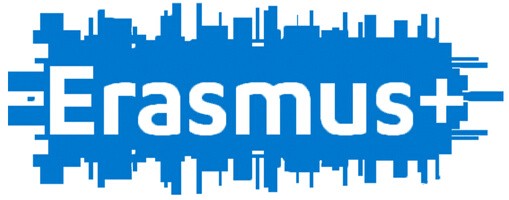 A.C.C.E.S.SActive Cross - Sectoral Cooperation for Educational and Social SuccessTarpsektorinis bendradarbiavimas socialinei integracijai ir mokymosi sėkmeiEramus + KA2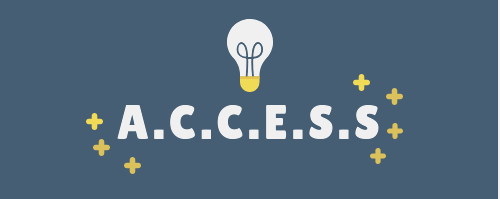 Baigėme darbą su pirmuoju intelektualiu produktu ir pristatome gautas išvadas!Pirmoji projekto ACCESS veikla – tikslinės (rizikos) grupės teorinio ir tipologinio modelio, paremto situacijos ir asmeniniais kintamaisiais susijusiais su mokykla (IO1) sukūrimas –koodinavo Valahia Universitetas Târgoviște mieste,  bendradarbiaujant su projekto partneriais.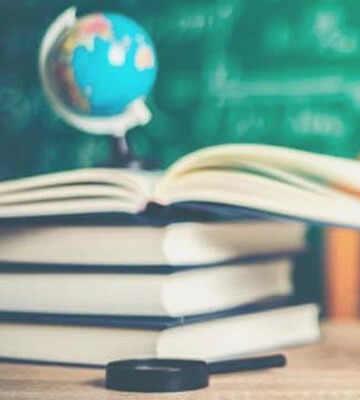 TIPOLOGINIS MODELIS – MOKINIAI, KURIEMS GRESIA ANKSTYVOJO IŠKRITIMO IŠ MOKYKLOS RIZIKAInformacijos, atsižvelgiant į tikslinės grupės narių pateiktus atsakymus, apibendrinimas leido nustatyti tokius mokinių, kuriems gresia ankstyvasis iškritimas iš mokyklos rizika tipus: riziką daugiausiai sukelia ydingas nusistatymas, elgesys ir asmeniniai įgūdžiai; riziką daugiausiai sukelia netinkamas elgesys mokykloje;riziką daugiausiai sukelia netinkamas elgesys santykiuose.Kiekvienai kategorijai yra priskirti rodikliai, kuriuos gali stebėti mokytojai siekiant užkirsti kelią arba sumažinti ankstyvojo iškritimo iš mokyklos riziką. Rodikliai, kurie buvo panaudoti kiekvieno tipo charakteristikai buvo išskirti projekto ACCESS tyrimo metu. 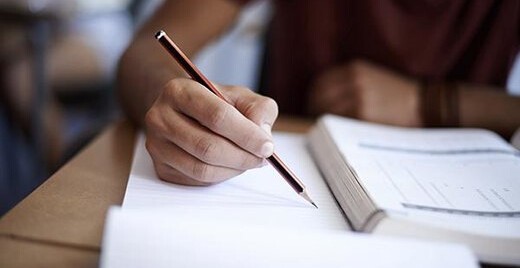 Priskyrimas konkrečiam tipui, išryškinant dominuojančius veiksnius, neatmeta šių veiksnių patvirtinimą kitais, būdingais kitiems dviem tipams veiksniais. Ankstyvojo iškritimo iš mokyklos rizikai būdingas padidėjęs asmeninis “niuansas”, kurį sukuria unikalus būdas, kuriuo asmeniniai veiksniai derinami su veiksniais susijusiais su mokyklos aplinka ir ypač  su šeimos aplinka, taip pat su vietos bendruomenės ir visuomenės įtakomis.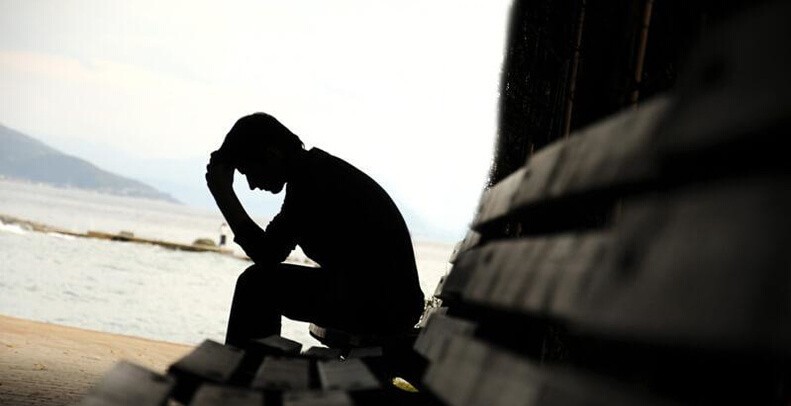 1 – Mokinių, kuriems gresia ankstyvojo iškritimo iš mokyklos rizika rodikliai, kur riziką daugiausiai sukelia ydingas nusistatymas, elgesys ir asmeniniai įgūdžiai: Asmeninės problemos (noras dirbti, šeimos susijungimo poreikis, sveikatos problema ir kt.);Elgesio nukrypimai;Agresyvus elgesys;Prasti socialiniai ir emociniai įgūdžiai;Žemo veiksmingumo bendravimo įgūdžiai;Žema savivertė.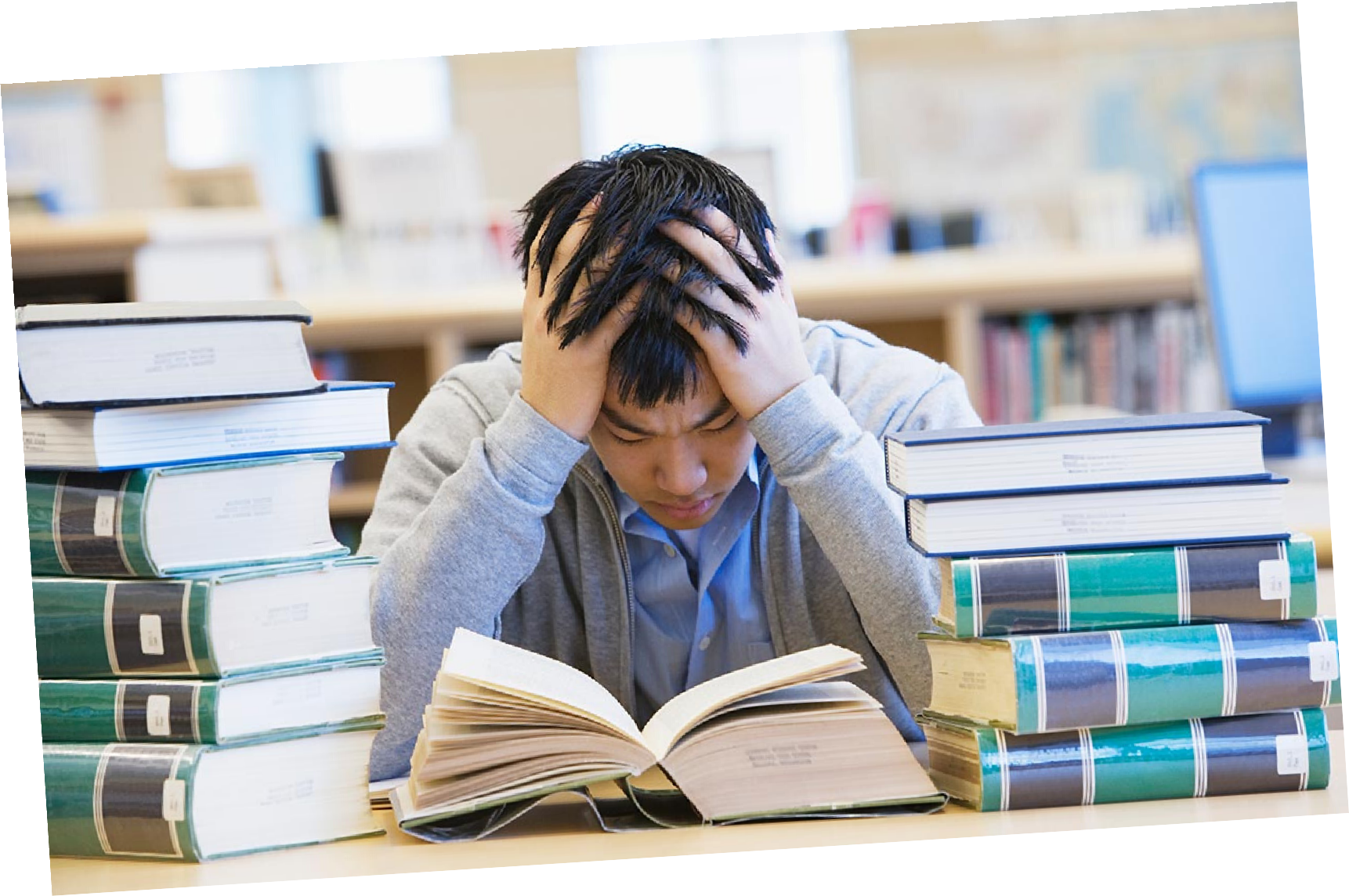 2 - Mokinių, kuriems gresia ankstyvojo iškritimo iš mokyklos rizika rodikliai, kur riziką daugiausiai sukelia netinkamas elgesys mokykloje:Mokymosi sunkumai;Nesidomėjimas mokyklos užduotimis;Pasitraukimas iš mokyklos gyvenimo;Elgesio nukrypimai;Asmeninės problemos (noras dirbti, šeimos susijungimo poreikis, sveikatos problema ir kt.);Alergija mokyklai.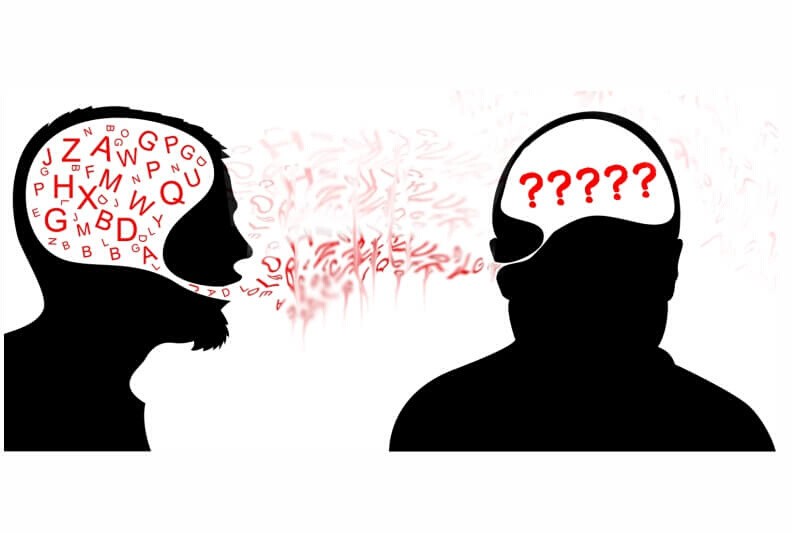 3 - Mokinių, kuriems gresia ankstyvojo iškritimo iš mokyklos rizika rodikliai, kur riziką daugiausiai sukelia netinkamas elgesys santykiuose. Prasti socialiniai ir emociniai įgūdžiai;Žemo veiksmingumo bendravimo įgūdžiai; Agresyvus elgesys;Elgesio nukrypimai;Blogas elgesys santykiuose;Asmeninės problemos (noras dirbti, šeimos susijungimo poreikis, sveikatos problema ir kt.). 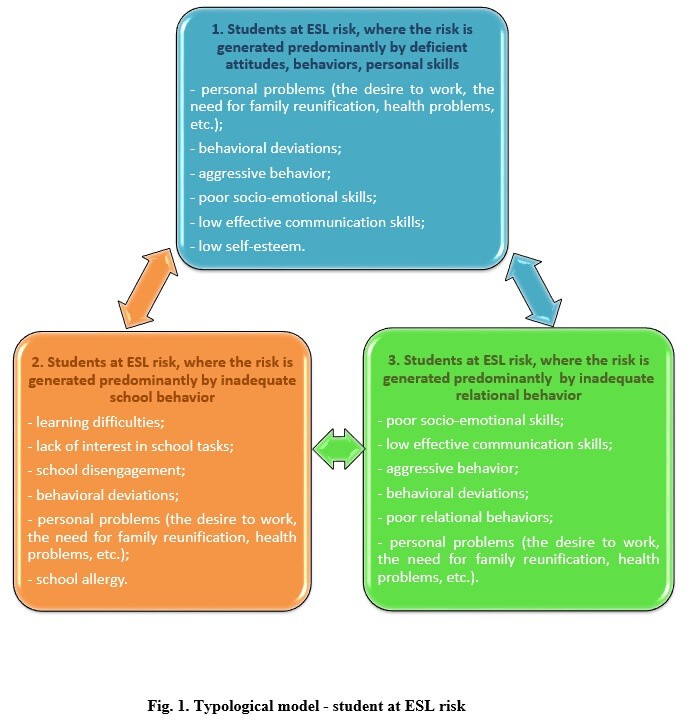 Kiekvienai mokinių, kuriems gresia ankstyvojo iškritimo iš mokyklos rizika kategorijai nustatyti rodikliai buvo pritaikyti kaip požiūrio/elgesio aprašai. Remiantis šiais duomenimis, kitoje projekto veikloje bus sukurta A.C.C.E.S.S stebėjimo ir prevencinės paramos nuo iškritimo iš mokyklos sistema (IO2).Projekto PartneriaiIlmiolavoro IT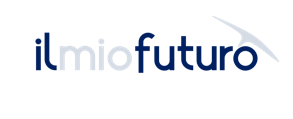 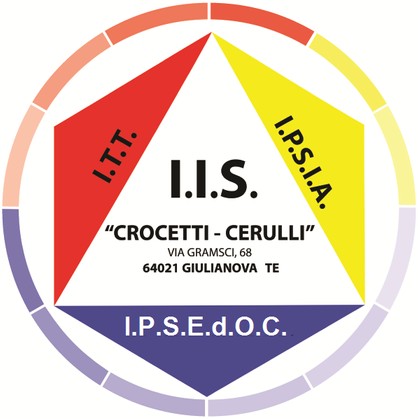 Istituto d'istruzione Superiore Crocetti-Cerulli IT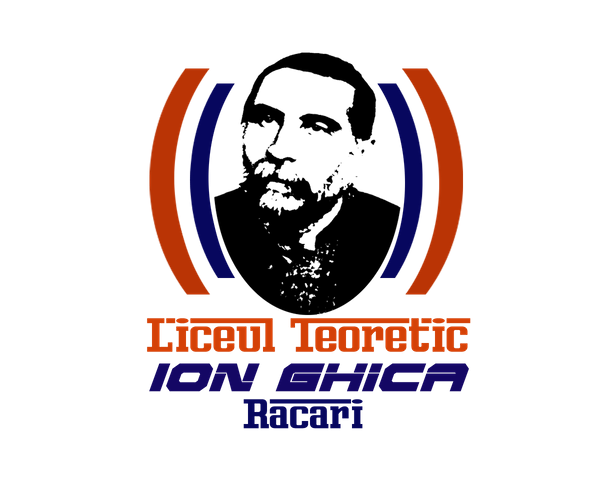 Liceul Teoretic, Ion Ghica-Racari RO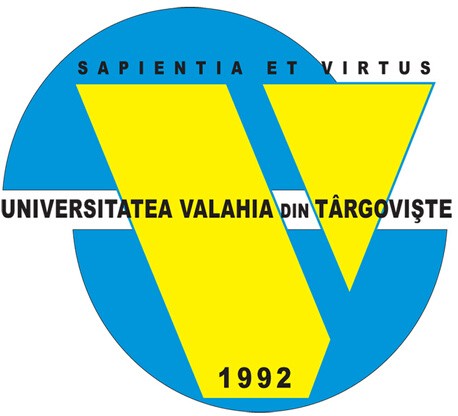 Universitatea Valahia Targoviste ROAgrupamento de Escolas Águeda Sul PT	           Psientífica PT		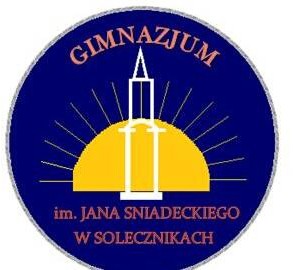 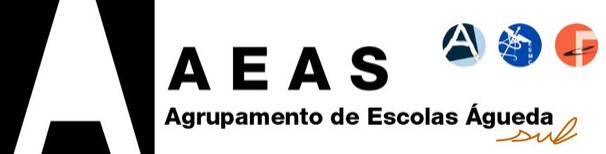 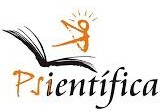 Salcininku Jano Sniadeckio Gimnazija LTSiuolaikiniu Didaktiku Centras LT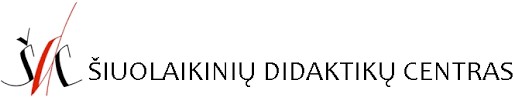 Socialiniai tinklaiWebsite: http://projectaccess.eu/LinkedIn: https://www.linkedin.com/in/access-erasmus-7768a9175Facebook: https://www.facebook.com/ACCESS_Erasmus-2023635214391675/KontaktaiILMIOFUTUROViale Europa 23/25, Mosciano S.  Angelo (TE),  64023, Teramo, Italy  T: 0039 0858071585E: imarcozzi@ilmiofuturo.it W: http://www.ilmiofuturo.it/ Iole Marcozzi